日程時　 間　　　　テ　ー　マ講　 師（敬称略）９月２４日（土）13:00～15:00乳幼児のこころの発達クリニックおぐら　院長　　　　　　　　　　小　倉　　　　清９月２４日（土）15:15～17:15子どもとおとな間の健全な反発性と子別れ早稲田大学人間科学学術院　教授　　　　　　　　　　根ヶ山　　光　一９月２５日（日）10:00～12:00育児期の家族と家族支援－家族療法の観点から－ＩＰＩ統合的心理療法研究所　顧問　　　　　　　　　　平　木　　典　子９月２５日（日）12:00～13:00昼　　 食　（各自でおとりください）昼　　 食　（各自でおとりください）９月２５日（日）13:00～15:00親子としてともに育つ時期の子育て支援の実際クリニック川畑　院長　　　　　　　　　　川　畑　　友　二９月２５日（日）15:15～16:15受講者の皆さまと講師との対話（前　掲）　　　小　倉　　　　清（前　掲）　　　川　畑　　友　二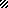 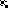 